MINISTÉRIO DA EDUCAÇÃO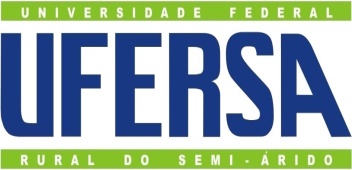 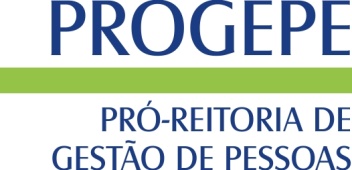 UNIVERSIDADE FEDERAL RURAL DO SEMI-ÁRIDOPRÓ-REITORIA DE GESTÃO DE PESSOASDIVISÃO DE ADMINISTRAÇÃO DE PESSOALPENSÃO CIVILPROCEDIMENTOS1. Preencher, imprimir e assinar o presente formulário;2. Apresentar, originais e cópias, das seguintes documentações:- Certidão de Óbito do instituidor da pensão;- Certidão de Casamento ou Declaração de União Estável, quando o(a) requerente for cônjuge/companheiro;- Sentença de Separação Judicial com percepção de Pensão Alimentícia, se for o caso;- Certidão de Nascimento e CPF dos filhos/enteados/dependentes econômicos do(a) ex-servidor(a), se for o caso;- Identidade, PIS/PASEP e CPF do(a)ex-servidor(a);- Identidade, PIS/PASEP, Título de Eleitor e CPF do(a) requerente;- Comprovante dos dados bancários do requerente;- Comprovante de residência atualizado;- Procuração/Certidão de Curatela (se requerimento apresentado por procurador/curador), e Identidade e CPF do Procurador, quando houver.3. Entregar na Divisão de Administração de Pessoal.MINISTÉRIO DA EDUCAÇÃOUNIVERSIDADE FEDERAL RURAL DO SEMI-ÁRIDOPRÓ-REITORIA DE GESTÃO DE PESSOASDIVISÃO DE ADMINISTRAÇÃO DE PESSOALDECLARAÇÃO DE ACUMULAÇÃO DE BENEFÍCIOSDeclaro, para fins de concessão de Pensão Civil prevista nos artigos 215 e 217, c/c os Art. 23 e 24 da Emenda Constitucional nº 103/2019, que:*Anexar os documentos comprobatórios de todos os itens com resposta afirmativa DADOS DO REQUERENTEDADOS DO REQUERENTEDADOS DO REQUERENTEDADOS DO REQUERENTEDADOS DO REQUERENTEDADOS DO REQUERENTEDADOS DO REQUERENTEDADOS DO REQUERENTEDADOS DO REQUERENTENome completo:      Nome completo:      Nome completo:      Nome completo:      Nome completo:      Nome completo:      Nome completo:      Nome completo:      Nome completo:      CPF:      RG:      RG:      RG:      Data de expedição:    /   /     Data de expedição:    /   /     Data de expedição:    /   /     Data de expedição:    /   /     Órgão Expedidor:      Grau de Parentesco:  Cônjuge         Companheiro(a)         Filho(a)         Outros (especificar):       Grau de Parentesco:  Cônjuge         Companheiro(a)         Filho(a)         Outros (especificar):       Grau de Parentesco:  Cônjuge         Companheiro(a)         Filho(a)         Outros (especificar):       Grau de Parentesco:  Cônjuge         Companheiro(a)         Filho(a)         Outros (especificar):       Grau de Parentesco:  Cônjuge         Companheiro(a)         Filho(a)         Outros (especificar):       Grau de Parentesco:  Cônjuge         Companheiro(a)         Filho(a)         Outros (especificar):       Grau de Parentesco:  Cônjuge         Companheiro(a)         Filho(a)         Outros (especificar):       Grau de Parentesco:  Cônjuge         Companheiro(a)         Filho(a)         Outros (especificar):       Grau de Parentesco:  Cônjuge         Companheiro(a)         Filho(a)         Outros (especificar):       Data de início do casamento/união estável (em caso de cônjuge ou companheiro(a)):      /     /     Data de início do casamento/união estável (em caso de cônjuge ou companheiro(a)):      /     /     Data de início do casamento/união estável (em caso de cônjuge ou companheiro(a)):      /     /     Data de início do casamento/união estável (em caso de cônjuge ou companheiro(a)):      /     /     Data de início do casamento/união estável (em caso de cônjuge ou companheiro(a)):      /     /     Data de início do casamento/união estável (em caso de cônjuge ou companheiro(a)):      /     /     Data de início do casamento/união estável (em caso de cônjuge ou companheiro(a)):      /     /     Data de início do casamento/união estável (em caso de cônjuge ou companheiro(a)):      /     /     Data de início do casamento/união estável (em caso de cônjuge ou companheiro(a)):      /     /     Endereço Residencial:      Endereço Residencial:      Endereço Residencial:      Endereço Residencial:      Endereço Residencial:      Endereço Residencial:      Endereço Residencial:      Endereço Residencial:      Endereço Residencial:      Cidade/UF:      Cidade/UF:      Cidade/UF:      CEP:      CEP:      Telefone (com DDD): (   )      Telefone (com DDD): (   )      Telefone (com DDD): (   )      Telefone (com DDD): (   )      E-mail:      E-mail:      E-mail:      E-mail:      E-mail:      E-mail:      E-mail:      E-mail:      E-mail:      IDENTIFICAÇÃO DO PROCURADOR OU REPRESENTANTE LEGAL (se houver):Preencher os dados do Representante Legal em caso de beneficiário menor de 18 anos, ou nos casos de Tutela, Curatela ou Procuração.IDENTIFICAÇÃO DO PROCURADOR OU REPRESENTANTE LEGAL (se houver):Preencher os dados do Representante Legal em caso de beneficiário menor de 18 anos, ou nos casos de Tutela, Curatela ou Procuração.IDENTIFICAÇÃO DO PROCURADOR OU REPRESENTANTE LEGAL (se houver):Preencher os dados do Representante Legal em caso de beneficiário menor de 18 anos, ou nos casos de Tutela, Curatela ou Procuração.IDENTIFICAÇÃO DO PROCURADOR OU REPRESENTANTE LEGAL (se houver):Preencher os dados do Representante Legal em caso de beneficiário menor de 18 anos, ou nos casos de Tutela, Curatela ou Procuração.IDENTIFICAÇÃO DO PROCURADOR OU REPRESENTANTE LEGAL (se houver):Preencher os dados do Representante Legal em caso de beneficiário menor de 18 anos, ou nos casos de Tutela, Curatela ou Procuração.IDENTIFICAÇÃO DO PROCURADOR OU REPRESENTANTE LEGAL (se houver):Preencher os dados do Representante Legal em caso de beneficiário menor de 18 anos, ou nos casos de Tutela, Curatela ou Procuração.IDENTIFICAÇÃO DO PROCURADOR OU REPRESENTANTE LEGAL (se houver):Preencher os dados do Representante Legal em caso de beneficiário menor de 18 anos, ou nos casos de Tutela, Curatela ou Procuração.IDENTIFICAÇÃO DO PROCURADOR OU REPRESENTANTE LEGAL (se houver):Preencher os dados do Representante Legal em caso de beneficiário menor de 18 anos, ou nos casos de Tutela, Curatela ou Procuração.IDENTIFICAÇÃO DO PROCURADOR OU REPRESENTANTE LEGAL (se houver):Preencher os dados do Representante Legal em caso de beneficiário menor de 18 anos, ou nos casos de Tutela, Curatela ou Procuração.Nome completo:      Nome completo:      Nome completo:      Nome completo:      Nome completo:      Nome completo:      Nome completo:      CPF:      CPF:      RG / OAB:      RG / OAB:      Telefone (com DDD): (   )      Telefone (com DDD): (   )      Telefone (com DDD): (   )      Telefone (com DDD): (   )      E-mail:      E-mail:      E-mail:      DADOS DO(A) EX-SERVIDOR(A) NA DATA DO ÓBITODADOS DO(A) EX-SERVIDOR(A) NA DATA DO ÓBITODADOS DO(A) EX-SERVIDOR(A) NA DATA DO ÓBITODADOS DO(A) EX-SERVIDOR(A) NA DATA DO ÓBITONome completo:      Nome completo:      Nome completo:      CPF:      Situação:   Ativo      InativoCargo:      Data do óbito:      /     /     Data do óbito:      /     /     REQUERIMENTOSolicito a concessão de Pensão Civil, em conformidade com o disposto nos Arts. 215 e 217 da Lei nº 8.112/1990 c/c os Arts. 23 e 24 da Emenda Constitucional nº 103/2019.Data:      /     /                  ____________________________________________________________Assinatura do(a) RequerenteDADOS DO DECLARANTEDADOS DO DECLARANTEDADOS DO DECLARANTEDADOS DO DECLARANTENome completo:      Nome completo:      Nome completo:      CPF:      Endereço Residencial:      Endereço Residencial:      Endereço Residencial:      Endereço Residencial:      Cidade/UF:      CEP:      Telefone (com DDD): (   )      Telefone (com DDD): (   )      E-mail:      E-mail:      E-mail:      E-mail:      Recebo proventos de aposentadoria:Recebo proventos de aposentadoria:Recebo proventos de aposentadoria:Recebo proventos de aposentadoria:Recebo proventos de aposentadoria:Recebo proventos de aposentadoria: Não Sim*Órgão:      Órgão:      Órgão:      Órgão:      Órgão:      Órgão:      Instituto/Regime de Previdência:      Instituto/Regime de Previdência:      Instituto/Regime de Previdência:      Instituto/Regime de Previdência:      Instituto/Regime de Previdência:      Instituto/Regime de Previdência:      Cargo:      Cargo:      Cargo:      Cargo:      Cargo:      Cargo:      Data da Aposentadoria      /     /     Data da Aposentadoria      /     /     Data da Aposentadoria      /     /     Data da Aposentadoria      /     /     Data da Aposentadoria      /     /     Data da Aposentadoria      /     /     Recebo Pensão Civil:Recebo Pensão Civil:Recebo Pensão Civil:Recebo Pensão Civil:Recebo Pensão Civil:Recebo Pensão Civil: Não Sim*Órgão:      Órgão:      Órgão:      Órgão:      Órgão:      Órgão:      Instituto/Regime de Previdência:      Instituto/Regime de Previdência:      Instituto/Regime de Previdência:      Instituto/Regime de Previdência:      Instituto/Regime de Previdência:      Instituto/Regime de Previdência:      Instituidor:      Instituidor:      Instituidor:      Instituidor:      Instituidor:      Instituidor:      Grau de Parentesco:      Grau de Parentesco:      Grau de Parentesco:      Grau de Parentesco:      Grau de Parentesco:      Grau de Parentesco:      Data da Concessão:      /     /     Data da Concessão:      /     /     Data da Concessão:      /     /     Data da Concessão:      /     /     Data da Concessão:      /     /     Data da Concessão:      /     /     Declaro ainda estar ciente de que não poderei receber cumulativamente pensão deixada por mais de um cônjuge ou companheiro ou companheira e de mais de duas pensões, conforme o art. 225 da Lei nº 8.112/90, que assim dispõe que:“Art. 225 – Ressalvado o direito de opção, é vedada a percepção cumulativa de pensão deixada por mais de um cônjuge ou companheiro ou companheira e de mais de 2 (duas) pensões. (Redação dada pela Lei nº 13.135, de 2015)”Comprometo-me a informar a esta unidade de Recursos Humanos, no prazo máximo de 60 dias, caso venha receber qualquer benefício em outro órgão e/ou no INSS, contado o prazo supra a partir da data da concessão, sob pena de responder por omissão.Por fim, declaro que estou ciente da possibilidade de redução do presente benefício em caso de acumulação, nos termos do §2º do Art. 24 da Emenda Constitucional nº 103/2019.Data:      /     /                  ____________________________________________________________Assinatura do(a) Declarante